Nové učivo si přepište do sešitu a  očíslované příklady mně pošlete do 4.5. 2020 ke kontrole. Tentokrát si hoooodně zadělíte a zanásobíte při zkouškách. Mnoho zdaru.UČEBNICE ALGEBRY STRANA 114 – 116VÝUKOVÉ VIDEO:  https://www.youtube.com/watch?v=RLsw2R6FR80Dělení desetinného čísla desetinným číslemMoje video k výkladu zápisu:https://youtu.be/vvcvjoIqvkI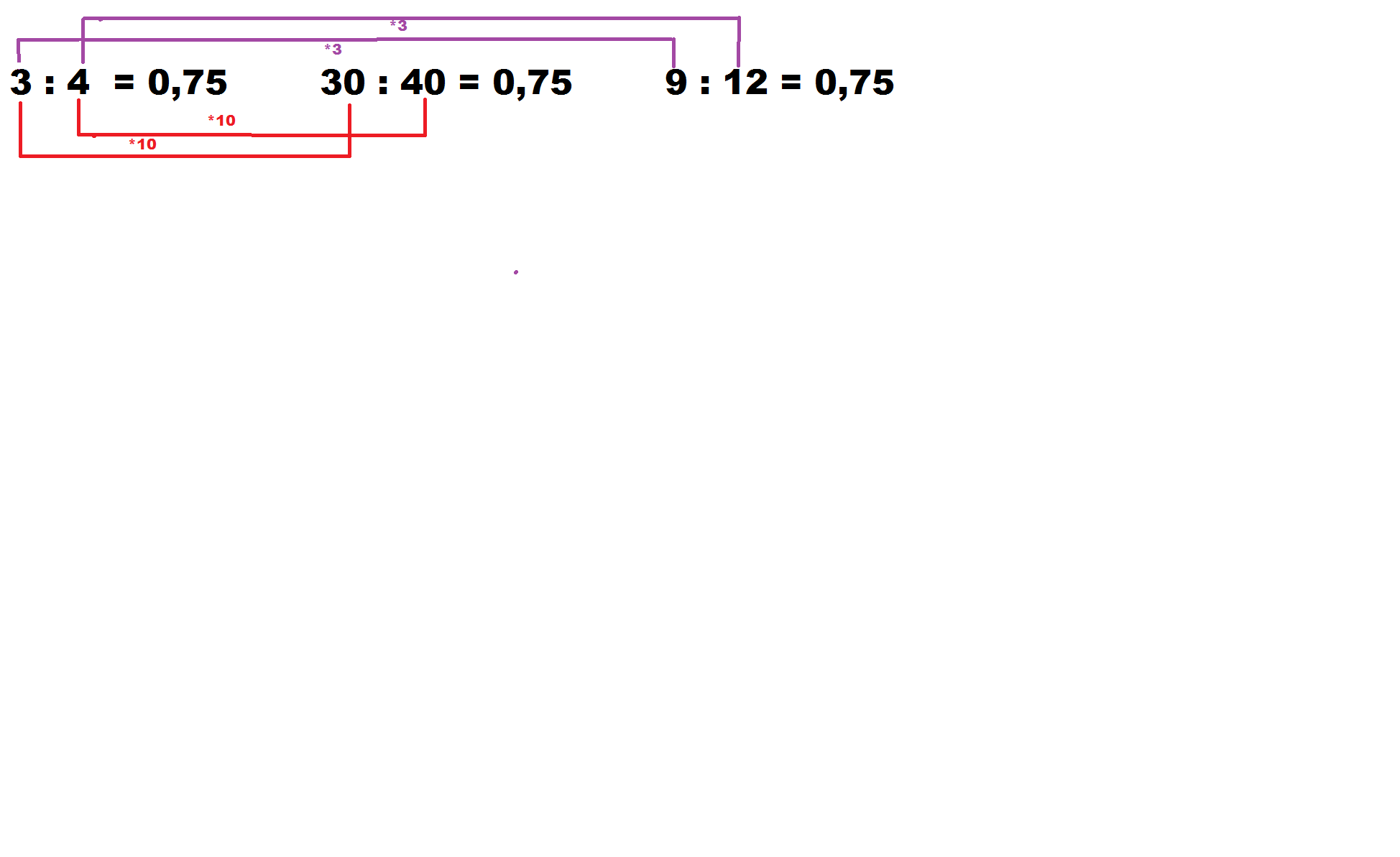 Dělení desetinného čísla desetinným číslem upravíme tak, aby dělitelem bylo přirozené číslo. Dělence i dělitele vynásobíme 10,100, 1000,….. Zkoušku provedeme pro původní dělení.Př. Vydělte beze zbytku a proveďte zkoušky: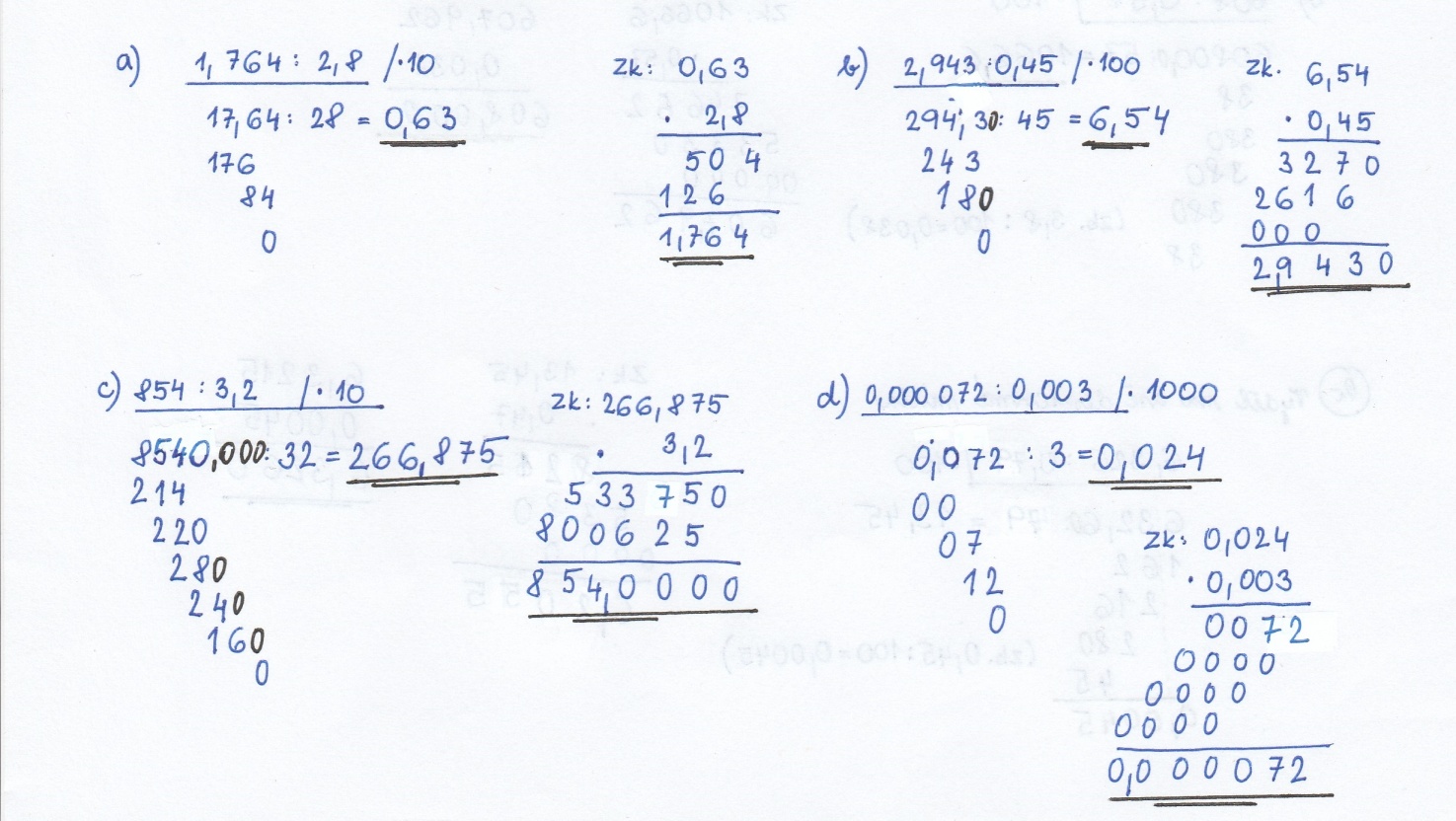 1. Příklad: Vydělte beze zbytku a proveďte zkoušku:2,38 : 0,7 = 			12,72 : 5,3 = 			4,712 : 0,76 = 16,45 : 4,7 = 			1,932 : 0,84 = 			0,000 021 : 0,005 = Dělení se zbytkemPostupujeme stejně jako při dělení beze zbytku. Dělence i dělitele vynásobíme 10,100,1000,., tak aby dělitel byl přirozené číslo.Zbytek určíme podle postavení desetinné čárky v původním dělenci. Kolikrát je větší dělenec a dělitel, tolikrát je menší zbytek.Př. Vyděl na jedno desetinné místo a proveď zkoušku: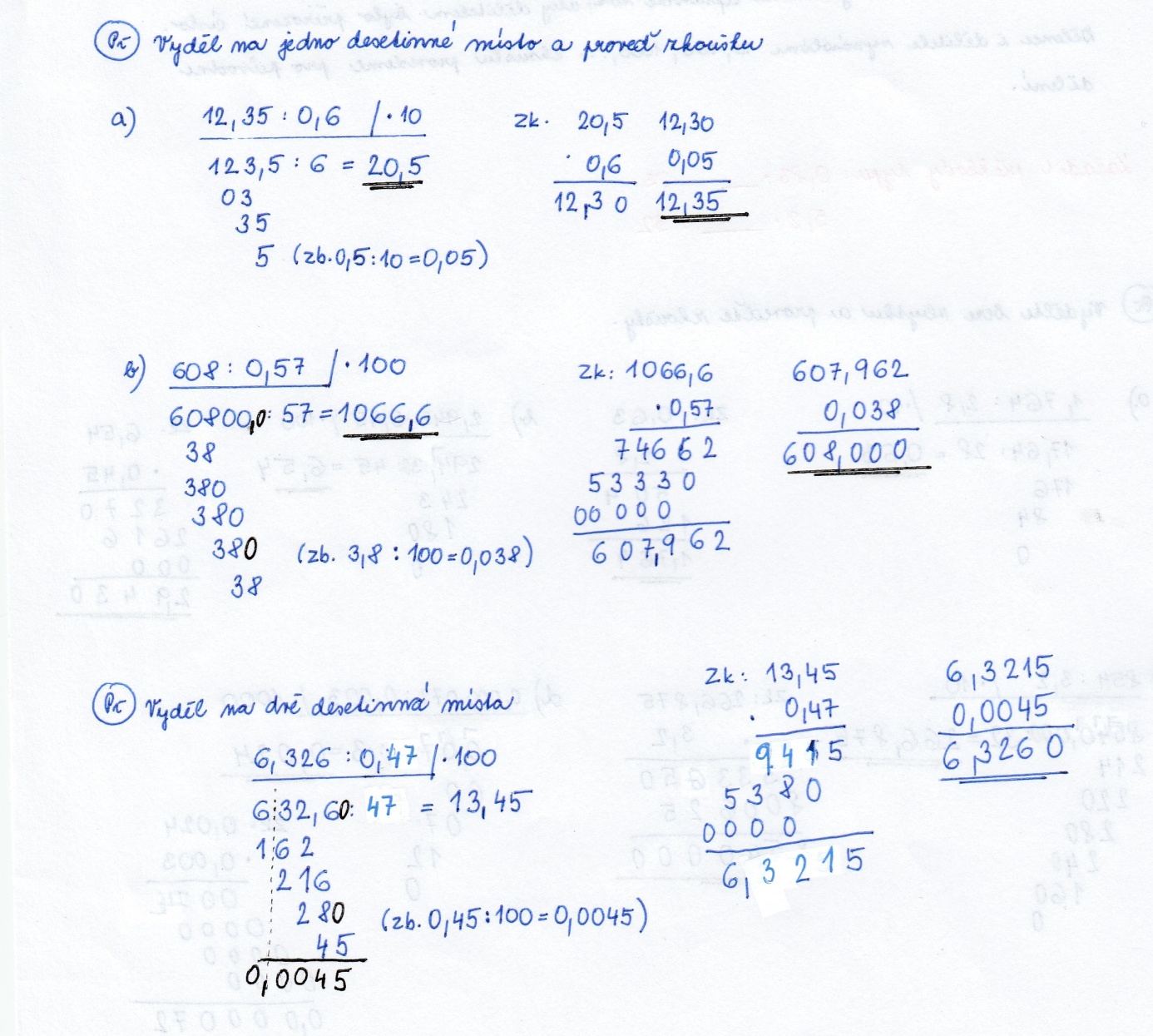 2. Příklad: Dělte na dvě desetinná místa a proveďte zkoušku.76,31 : 0,3 = 			5,939 : 0,9 = 			83 : 0,7 = 243,6 : 1,7 = 			43 : 0,26 = 			0,823 : 0,064 =Př. Koberec s obsahem 24,96m2 pokrývá celou obdélníkovou podlahu pokoje, která je dlouhá 5,2m. Jak je podlaha široká?obdélník: S = 24,96m2				S = a*ba = 5,2m					24,96 = 5,2*bb = ? m						b = 24,96:5,2 = 4,8		Podlaha je široká 4,8m.Př. Usain Bolt uběhl 100m za 9,58s. Jakou rychlostí běžel? (kolik uběhl za sekundu)? vypočítej na setiny.9,58s…………100m			100 : 9,58 = 10,43 (zb. 0,0806)1s……………….x m		Bolt běžel rychlostí 10,43 m/s.3. Př. Vypočítejte beze zbytku a proveďte zkoušku:280,7 : 7 = 		51,3 : 3 = 		17 : 5 = 4. Př. Dělte na tři platné číslice (na tři desetinná místa) a proveďte zkoušku (dělení se zbytkem):0,452 : 64 = 		83,41 : 94 = 		7,99 : 42 = 